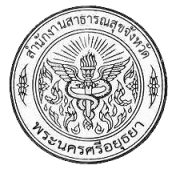 นพ.พิทยา ไพบูลย์ศิริ นายแพทย์สาธารณสุขจังหวัดพระนครศรีอยุธยา กล่าวว่า 
วันสงกรานต์เป็นเทศกาลสืบสานประเพณีไทย เทศกาลแห่งความสุข ความรื่นเริง 
และเป็นช่วงเวลาที่ได้เดินทางไปพบปะสังสรรค์กันระหว่างคนในครอบครัว ญาติ หรือเพื่อน ซึ่งมีวันหยุดติดต่อกันหลายวัน อย่างไรก็ตามในการเฉลิมฉลองของเทศกาลแห่งความสุข
ยังคงมีความเชื่อที่ผิดๆ ที่ต้องสังสรรค์กันด้วยสุราหรือเครื่องดื่มที่มีแอลกอฮอล์ ซึ่งเป็น
สาเหตุหลักของการเกิดอุบัติเหตุในระหว่างการเดินทาง ส่งผลให้สูญเสียทั้งชีวิตและทรัพย์สิน โดยเฉพาะอย่างยิ่งอุบัติเหตุจากการจราจรทางบก มีสาเหตุมาจากการดื่มสุราหรือเครื่องดื่ม
ที่มีแอลกอฮอล์ในขณะขับขี่มากที่สุด นพ.พิทยา กล่าวต่อว่า เพื่อเป็นการป้องกันและลดอุบัติเหตุที่จะเกิดขึ้น และ“ร่วมสร้าง วัฒนธรรมความปลอดภัย สงกรานต์ร่วมขับขี่ปลอดภัย ไร้อุบัติเหตุ” ประชาชนควรร่วมรณรงค์ปฏิบัติตามหลัก 3ม 2ข 1ร คือ 3ม โดย 1.เมาไม่ขับ 2.สวมหมวกนิรภัย 
3.มอเตอร์ไซด์ปลอดภัย ส่วน 2ข คือ 1.ใบขับขี่  2.คาดเข็มขัดนิรภัย และ 1ร คือ ขับรถเร็วไม่เกินที่กฎหมายกำหนด หากพบเห็นอุบัติเหตุที่เกิดขึ้นบนท้องถนน สามารถให้ความช่วยเหลือ ผู้ประสบเหตุด้วยการแจ้งไปที่ สายด่วน 1669 ที่ให้บริการผู้ป่วยอุบัติเหตุเจ็บป่วยฉุกเฉิน 
ณ จุดเกิดเหตุ และเคลื่อนย้ายผู้บาดเจ็บส่งต่อไปยังโรงพยาบาลที่เหมาะสม โดยบุคลากร
ที่มีความรู้ ทักษะ และอุปกรณ์ช่วยชีวิตที่ครบครัน พร้อมออกให้บริการตลอด 24 ชั่วโมง ฟรีไม่มีค่าใช้จ่าย (ผู้ป่วยฉุกเฉินได้แก่ หมดสติ, หยุดหายใจ, หัวใจหยุดเต้น, เจ็บหน้าอกรุนแรง,
เจ็บครรภ์ใกล้คลอด, กินยาเกินขนาด, กินสารพิษ, ชักเกร็ง ชักกระตุก, ตกเลือด, ไข้สูง) 
ทั้งนี้เตรียมตอบคำถาม เมื่อท่านต้องการความช่วยเหลือฉุกเฉินดังต่อไปนี้ 1.สถานที่เกิดเหตุ 2.เกิดอะไรขึ้น 3.อาการของผู้บาดเจ็บ 4.อายุ เพศ และจำนวนของผู้บาดเจ็บ 
5.มีอาการรู้สึกตัวดี ถามตอบรู้เรื่อง หลับแล้วปลุกตื่น หรือหมดสติ หายใจปกติหรือไม่ 
6.หมายเลขโทรศัพท์ที่สามารถติดต่อกลับได้